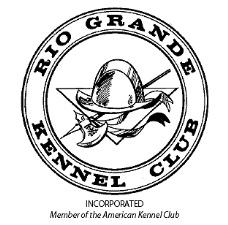  KENNEL CLUB2013 Membership Dues NoticeDUES ARE PAYABLE ON OR BEFORE JANUARY 1, 2013 Please check the address on this notice. To request any changes or additions to your membership file (name/address/phone/email address), please highlight or circle any information that you believe is different from your listing last year. Please note, included on the back page of this notice are the Code of Ethics approved my Membership October 24, 2012.  As per your membership application your renewal of membership demonstrates your acceptance and promise to abide by the published Code of Ethics.Circling or highlighting updated items will help ensure updates to the directory.Name:______________________________________________________________________________Second Household Member (if applicable): ________________________________________________We maintain our permanent legal residence in the same household and elect to maintain our Rio Grande Kennel Club membership in the form of a Household Membership as provided in the bylaws. Street: _____________________________________________________________________________City/State/Zip: _______________________________________________________________________First Household member – Please check phone numbers to include in membership handbook: Phone #:___________________ Work#:____________________ Cell#: ______________________Second Household Member – Please check phone numbers to include in membership handbook: Phone #:___________________ Work#:____________________ Cell#: ______________________Member - Electronic notice of meetings instead of written notice (Article III Section 5): YES NO Email: _________________________Second Household Member - Electronic notice of meetings instead of written notice (Article III Section 5): YES NO Email: _________________________	Breed or breeds owned: _________________________________________________________________Individual Membership dues are $25.00 each. 	Household Membership dues are $38.00. Please circle any of the ways you might be willing to help the club: serving as an officer – serving as a board member – working on the Standing Committees – assist with public education events – other ____________________________________________________________________________________________________Make checks payable to Rio Grande Kennel Club and mail to: Rio Grande Kennel Club, Inc PO Box 25672 Albuquerque, NM 87125-0672 Note: The IRS has stated that dues are not normally deductible.If you have any questions, please contact Margi Palmer, Treasurer at 897-7725.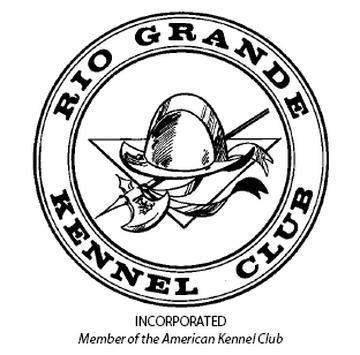 CODE OF ETHICSRIO GRANDE KENNEL CLUB*1.As a member of the Rio Grande Kennel Club, I will strive to breed sound and healthy specimens of my particular breed and refrain from breeding unregistered stock or stock which would require a disqualification under the American Kennel Club Rules applying to registration and dog shows.*2.I will not sell stock without true representation to the purchaser, nor use misleading or untruthful statements in selling and advertising.3.I will not purchase dogs for the purpose of resale nor will I sell dogs to persons or firms known to purchase dogs for the purpose of resale.4.I will comply with all local, state, and federal criminal laws pertaining to dogs and with all AKC rules and regulations.5.I will strive to maintain the highest standards in the care and health of my dogs.6.I will strive at all times to demonstrate the highest standard of sportsmanship in all matters pertaining to dogs.7.I will not maliciously degrade any member, their dogs, their breed or their kennel operation, publicly or privately.8.I will pledge to help educate the public in the standard of my breed, and in all other areas with which I am familiar pertaining to dogs.*RGKC highly recommends all sales of stock be done under a written contract.